Under limited circumstances, Principal Investigator’s may request authorization to spend funds in support of a sponsored project in advanced of receiving an award from a sponsor. Authorization of pre-award spending may be granted under the following circumstances: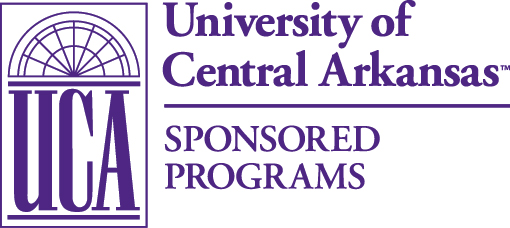 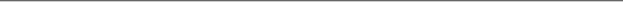 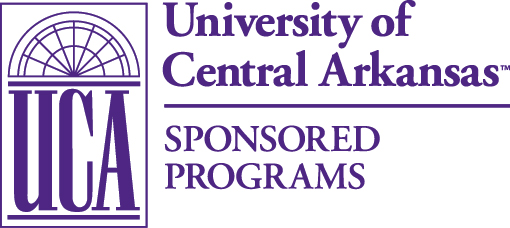 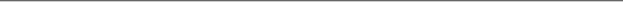 Pre-award costs up to 90 days prior to the effective date of a new award. (Not allowable on fixed price or sole source awards.)A single no-cost extension of time up to 12 months. The request must be submitted to Sponsored Programs 45 days prior to the expiration date of the project. The agency must be notified within 10 days of the extension and prior to the expiration date of the project.Acquisition of special purpose equipment below $5,000.Rebudgeting of funds between line items up to 10%. CertificationThe Principle Investigator requesting pre-award spending from Sponsored Programs certifies that the agency named below will issue UCA a grant award in the sum indicated on the stated date. The Principle Investigator, Chair, and Dean are requesting pre-award spending beginning on the date specified and certify that any costs incurred will be allowable under the award’s Terms and Conditions and all applicable federal regulations. Although we have every indication that the award will come through, the Department and College will take full responsibility for the expenses incurred by the university in the event that the award is not made.Stephanie BellarAgency Issuing Award:Award Amount: Expected Date of Award:Amount Requesting:Date Needed:PI Signature DateChairSignatureDateDeanSignatureDateDean of Graduate School & ResearchSignatureDate